                 ҠАРАР                                                      ПОСТАНОВЛЕНИЕ              « 14» июнь 2023 й                    № 41                 «14» июня  2023 г. О внесении изменений в Постановление № 33 от 08.04.2022 г «Об   утверждении схемы размещения нестационарных торговых объектов  (по оказанию услуг) на территории сельского поселения  Удельно-Дуванейский сельсовет  муниципального района Благовещенский район Республики Башкортостан»   В соответствии со статьями 39.33, 39.36 Земельного кодекса Российской Федерации,  Федеральным законом от 06.10 2003 №131 -ФЗ "Об общих принципах организации местного самоуправления в Российской Федерации", Федеральным законом от 28.12.2009 №381-ФЗ "Об основах государственного регулирования торговой деятельности в Российской Федерации", Законом Республики Башкортостан от 14.07.2010 №296-з "О регулировании торговой деятельности в Республике Башкортостан" ,  законом Республики Башкортостан от 05.11. 2004  №59-з "О регулировании  земельных отношений в Республике Башкортостан", Постановлением Правительства Республики Башкортостан от 12.10. 2021  №511 "Об утверждении Порядка разработки и утверждения органами местного самоуправления Республики Башкортостан схем размещения нестационарных торговых объектов" с последующими изменениями и дополнениями, Постановлением № 28 от 31.03.2022 "Об утверждении положения о порядке размещения нестационарных торговых объектов (по оказанию услуг) на территории сельского поселения Удельно-Дуванейский сельсовет муниципального района Благовещенский район Республики Башкортостан" с последующими изменениями администрации сельского поселения Удельно-Дуванейский сельсовет муниципального района Благовещенский район Республики Башкортостан ПОСТАНОВЛЯЕТ:       1. Внести изменение в Постановление №33 от 08.04.2022  «Об   утверждении схемы размещения нестационарных торговых объектов  (по оказанию услуг) на территории сельского поселения  Удельно-Дуванейский сельсовет  муниципального района Благовещенский район Республики Башкортостан» изложив приложение №1 в новой редакции.        2. Разместить настоящее постановление на  информационном стенде    администрации сельского поселения  и на официальном сайте  сельского поселения Удельно-Дуванейский сельсовет   муниципального района Благовещенский район Республики Башкортостан (duvanblag-rb.ru).        3. Контроль за выполнением постановления оставляю за собой. И.о. главы сельского поселения:                                                       С.В.ШапошниковаПриложение № 1к постановлению Администрации сельского поселения Удельно-Дуванейский сельсовет  МРБлаговещенский район РБот 14.06.2023 года № 41                                                                                                     СХЕМАразмещения нестационарных торговых объектов (по оказанию услуг)на территории сельского поселения Удельно-Дуванейский сельсовет муниципального района Благовещенский районРеспублики Башкортостан                                                                                      Графическая часть схемы размещения нестационарных торговых объектов (по оказанию услуг)на территории сельского поселения Удельно-Дуванейский сельсовет муниципального района Благовещенский районРеспублики Башкортостан1. РБ, Благовещенский р-н, с.Удельно-Дуваней, ул.Советская д. 41 А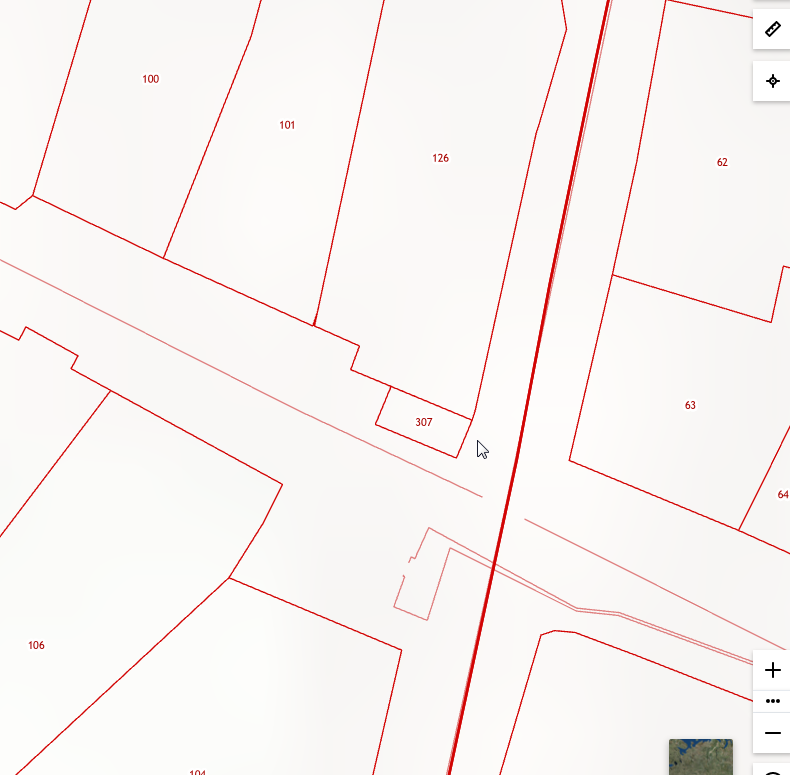 2. РБ, Благовещенский р-н, д. Ильинский, ул. Ильинская  рядом  д. № 27 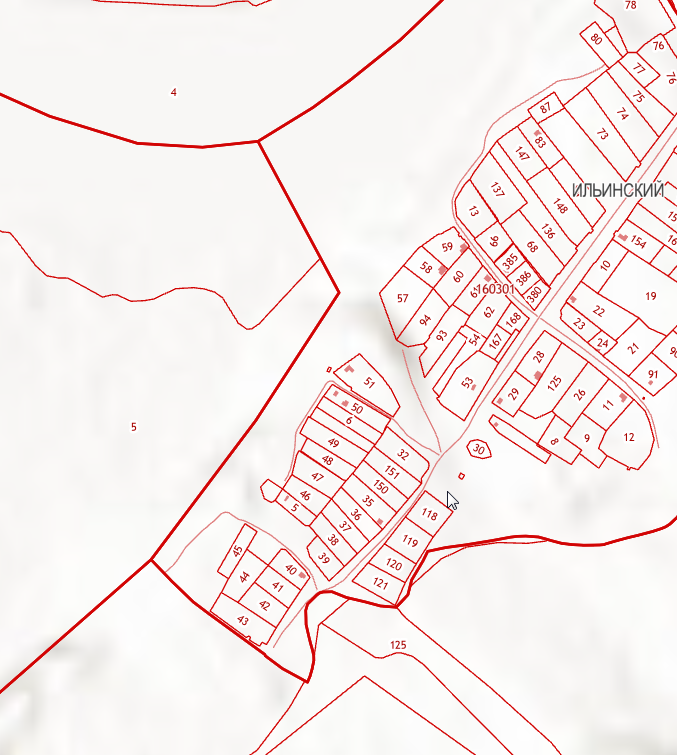 3. РБ, Благовещенский р-н, д. Яблочный, ул. Яблочная рядом с д. №13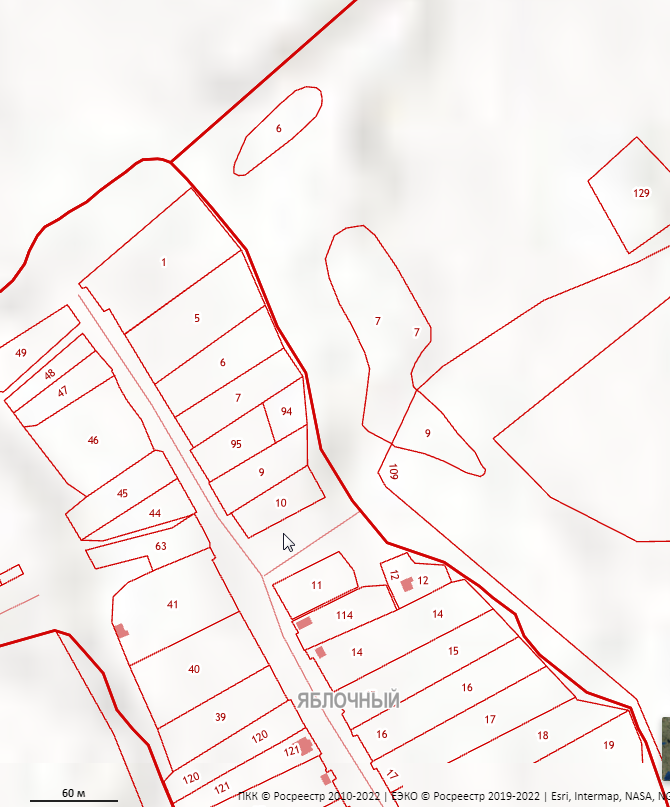 4. РБ, Благовещенский р-н, с. Удельно-Дуваней, , 68 км трассы Уфа-Янаул правая сторона на прилегающей территории к кафе «Чебуречная». 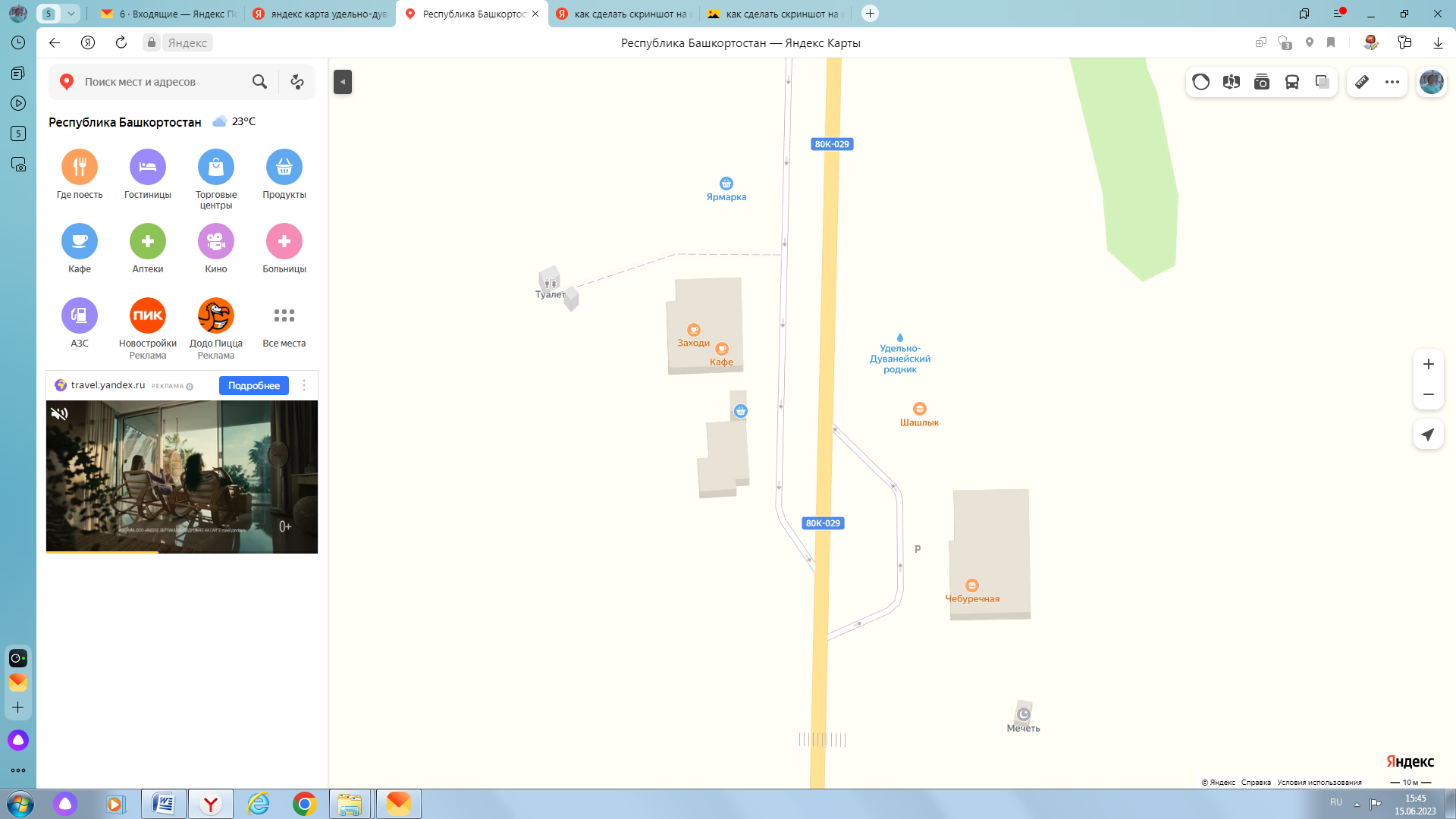 БАШКОРТОСТАН РЕСПУБЛИКАhЫБЛАГОВЕЩЕН РАЙОНЫ МУНИЦИПАЛЬ РАЙОНЫНЫҢ   УДЕЛЬНО-ДЫУАНАЙ  АУЫЛ СОВЕТЫ  АУЫЛЫ БИЛӘМӘhЕ ХАКИМИӘТЕ 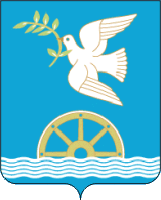 АДМИНИСТРАЦИЯ СЕЛЬСКОГО ПОСЕЛЕНИЯ УДЕЛЬНО-ДУВАНЕЙСКИЙ СЕЛЬСОВЕТМУНИЦИПАЛЬНОГО РАЙОНА БЛАГОВЕЩЕНСКИЙ РАЙОНРЕСПУБЛИКИ   БАШКОРТОСТАН№Адресные ориентиры размещения нестационарного торгового объектаВид нестационарного торгового объектаСпециализация нестационарного торгового объектаФорма собственности земельного участкаПериод размещения нестационарного торгового объектаРазмещение нестационарного торгового объекта субъектам малого или среднего предпринимательства да/нетПлощадь нестационарного торгового объекта, кв. м12345678Планируемые Планируемые Планируемые Планируемые Планируемые Планируемые Планируемые 1.РБ, Благовещенский р-н, с.Удельно-Дуваней, ул.Советская д. 41 АпавильонОказание бытовых услуггосударственная  собственность до  разграниченияпериод  действия договора  на право размещения НТОнет202.Благовещенский р-н, д. Ильинский, ул. Ильинская  рядом  д. № 27павильонПродажа продовольственных товаровгосударственная  собственность до  разграниченияпериод  действия договора  на право размещения НТОнет183.Благовещенский р-н, д. Яблочный, ул. Яблочная рядом с д. №13павильонПродажа продовольственных товаровгосударственная  собственность до  разграниченияпериод  действия договора  на право размещения НТОнет184.РБ, Благовещенский р-н, с.Удельно-Дуваней, 68 км трасса Уфа-Янаул правая сторона на прилегающей территории к кафе «Чебуречная»павильон  Реализация овощей и фруктовгосударственная  собственность до  разграниченияпериод  действия договора  на право размещения НТОнет20